Пушки газовые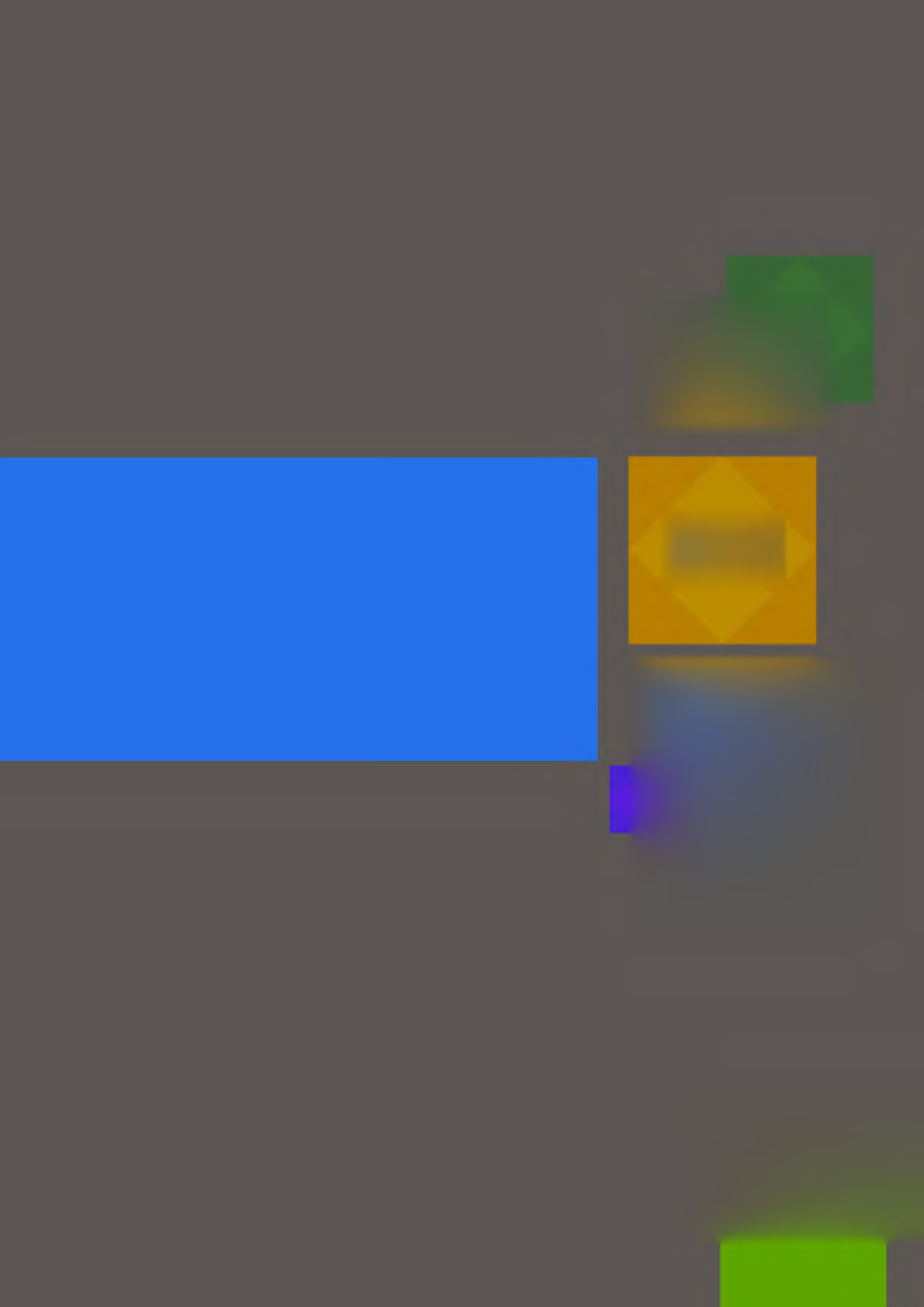 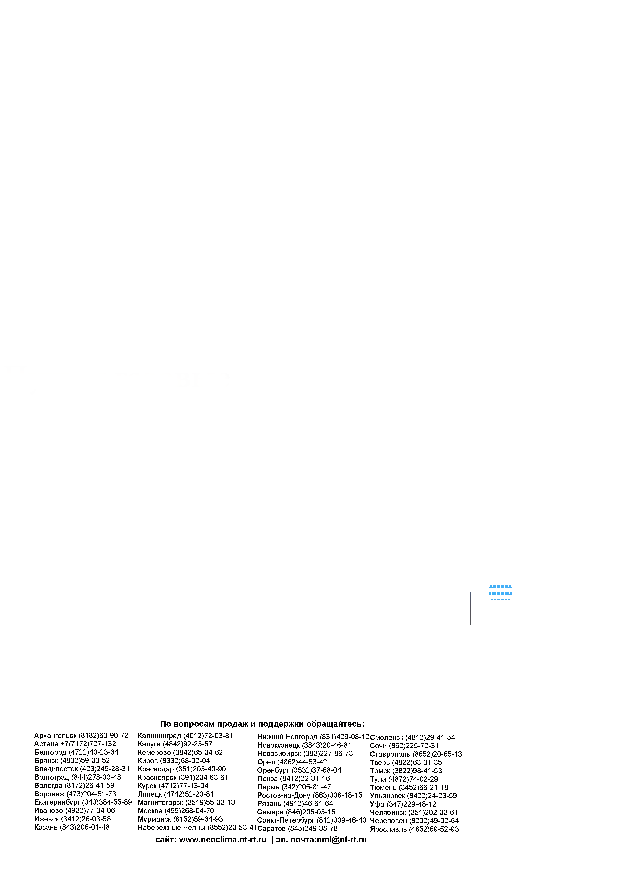 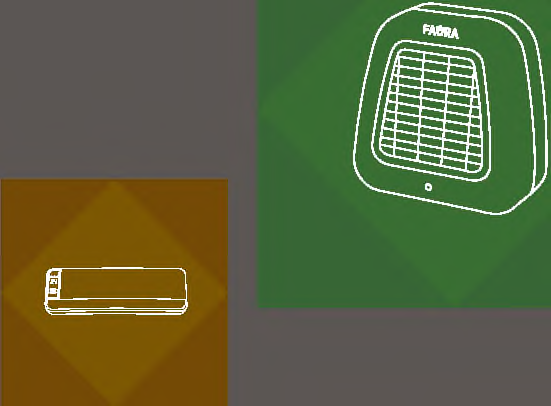 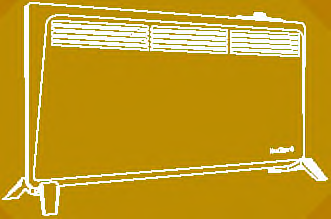 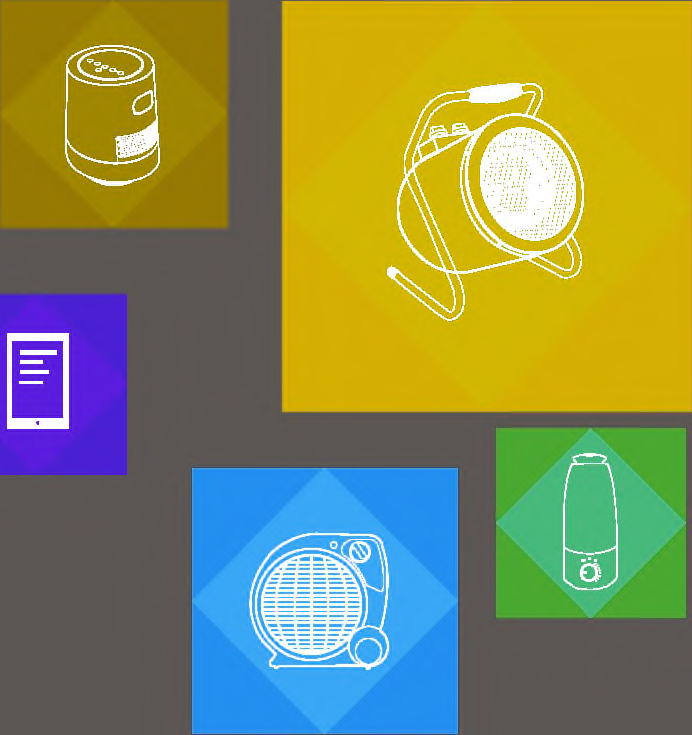 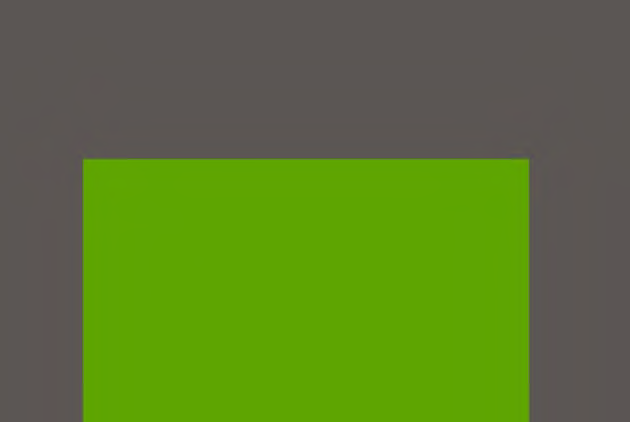 По вопросам продаж и поддержки обращайтесь:Архангельск (8182)63-90-72	Калининград (4012)72-03-81	Нижний Новгород (831)429-08-12Смоленск (4812)29-41-54 Астана +7(7172)727-132	Калуга (4842)92-23-67	Новокузнецк (3843)20-46-81	Сочи (862)225-72-31 Белгород (4722)40-23-64           Кемерово (3842)65-04-62                   Новосибирск (383)227-86-73          Ставрополь (8652)20-65-13 Брянск (4832)59-03-52                Киров (8332)68-02-04	Орел (4862)44-53-42                        Тверь (4822)63-31-35 Владивосток (423)249-28-31      Краснодар (861)203-40-90	Оренбург (3532)37-68-04                Томск (3822)98-41-53 Волгоград (844)278-03-48          Красноярск (391)204-63-61                 Пенза (8412)22-31-16                      Тула (4872)74-02-29 Вологда (8172)26-41-59             Курск (4712)77-13-04	Пермь (342)205-81-47                     Тюмень (3452)66-21-18 Воронеж (473)204-51-73	Липецк (4742)52-20-81	Ростов-на-Дону (863)308-18-15     Ульяновск (8422)24-23-59 Екатеринбург (343)384-55-89 Магнитогорск (3519)55-03-13             Рязань (4912)46-61-64	Уфа (347)229-48-12 Иваново (4932)77-34-06             Москва (495)268-04-70	Самара (846)206-03-16                   Челябинск (351)202-03-61 Ижевск (3412)26-03-58               Мурманск (8152)59-64-93	Санкт-Петербург (812)309-46-40 Череповец (8202)49-02-64Казань (843)206-01-48	Набережные Челны (8552)20-53-41Саратов (845)249-38-78	Ярославль (4852)69-52-93 сайт: www.neoclima.nt-rt.ru || эл. почтатт^ ^ -Л .шNeoClima>>heat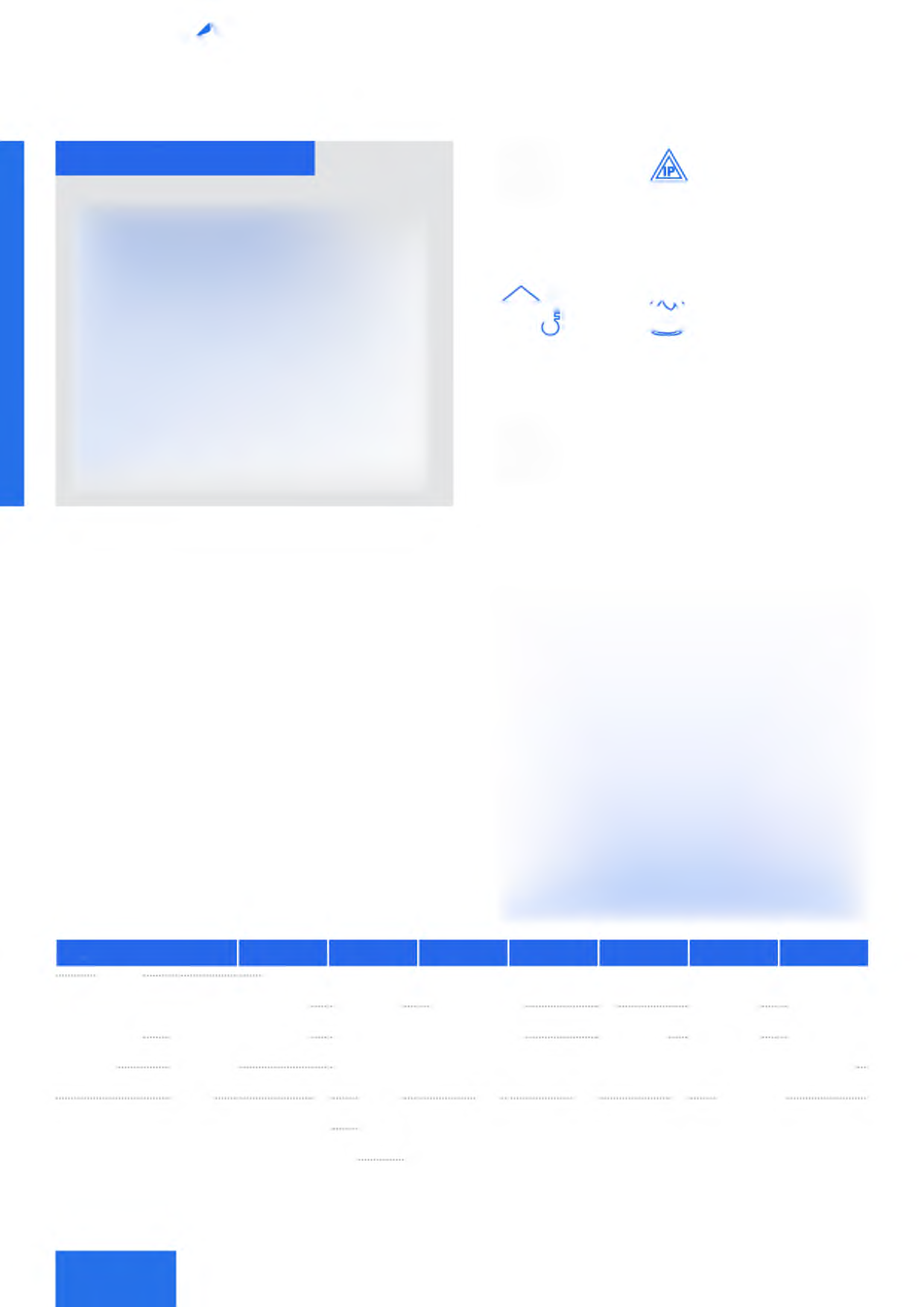 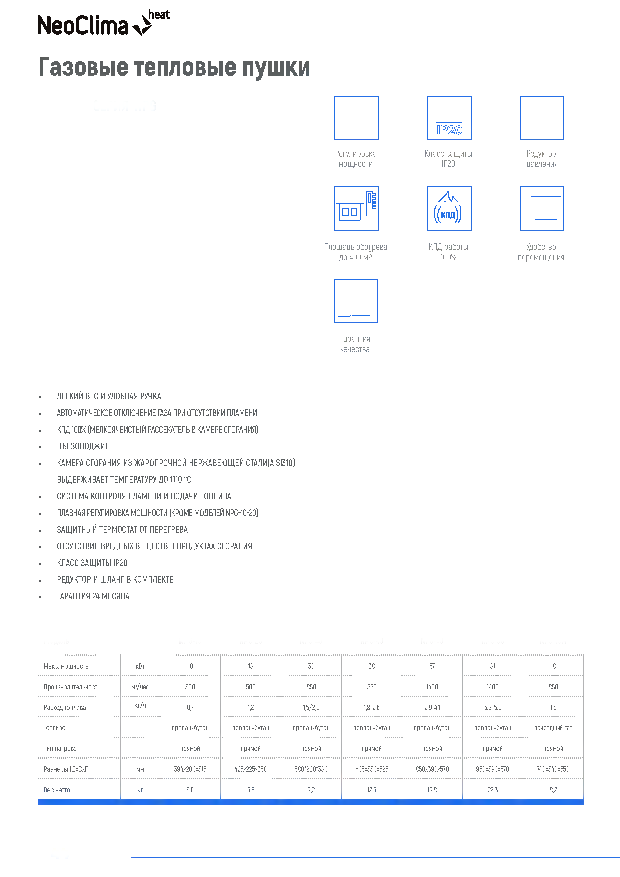 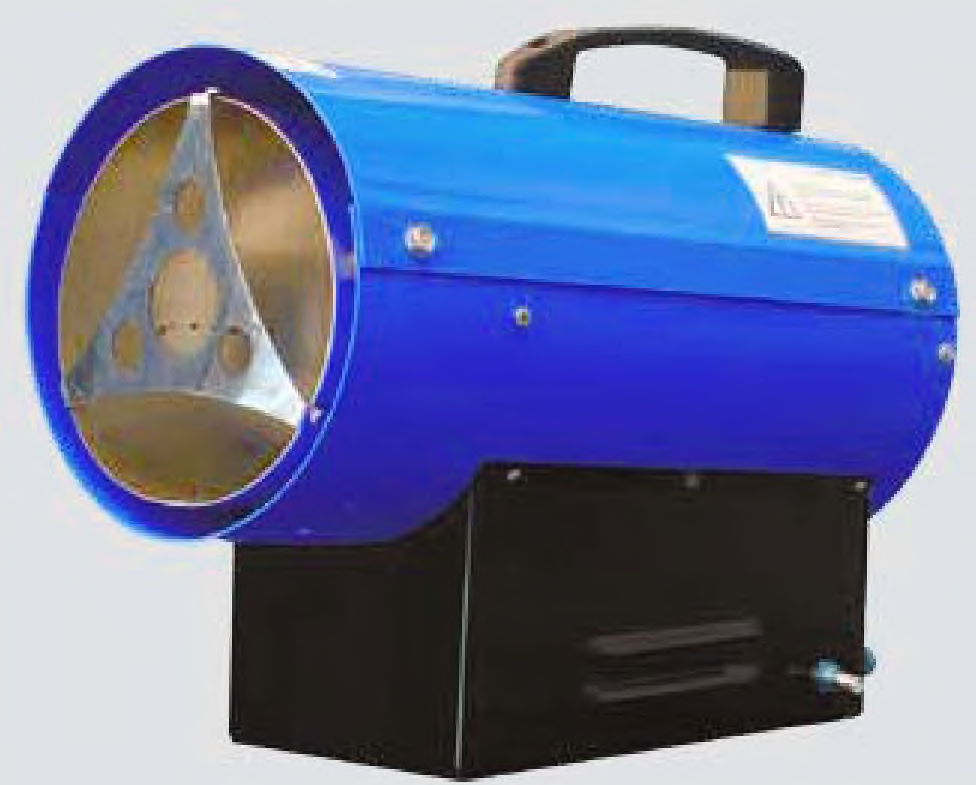 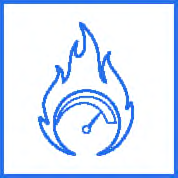 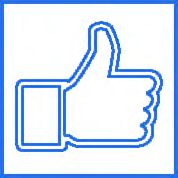 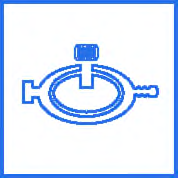 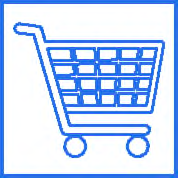 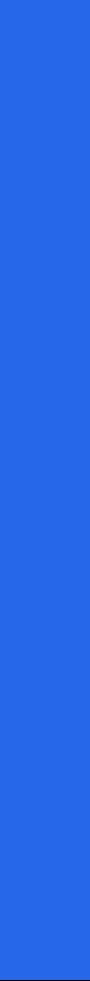 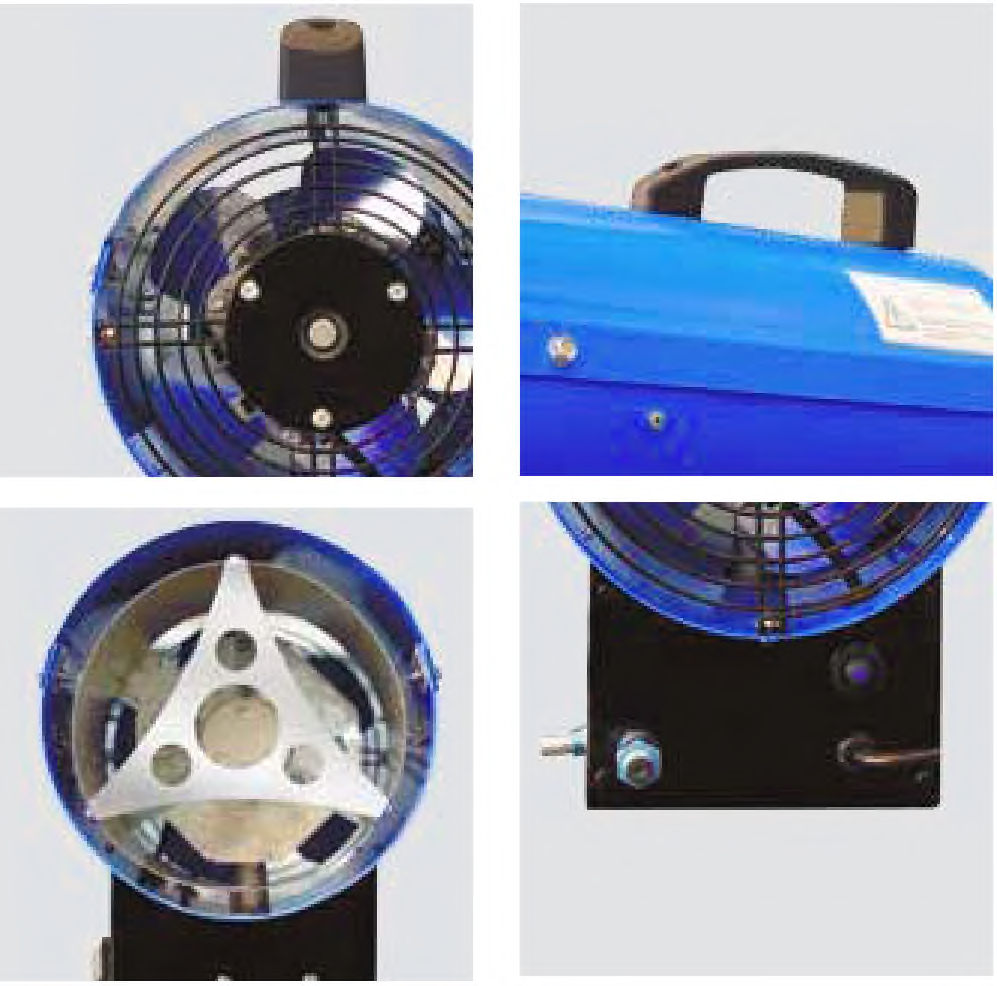 Газовые тепловые пушкиСЕРИЯ NPGDIP1®Регулировка мощностиКласс защиты IP20Редуктор давлениящ	/V □ □                                   ((кпд))Площадь обогрева до 400 м3КПД работы 100%Удобство перемещенияГарантия качества•	ЛЕГКИЙ ВЕС И УДОБНАЯ РУЧКА•	АВТОМАТИЧЕСКОЕОТКЛЮЧЕНИЕ ГАЗАПРИОТСУТСТВИИ ПЛАМЕНИ•	КПД100% (МЕЛКОЯЧЕИСТЫЙ РАССЕКАТЕЛЬВКАМЕРЕ СГОРАНИЯ)•	ПЪЕЗОПОДЖИГ•	КАМЕРА СГОРАНИЯ ИЗ ЖАРОПРОЧНОЙ НЕРЖАВЕЮЩЕЙ СТАЛИ(ДШ0)ВЫДЕРЖИВАЕТ ТЕМПЕРАТУРУ ДО 1110 °С•	СИСТЕМА КОНТРОЛЯ ПЛАМЕНИ И ПОДАЧИ ТОПЛИВА•	ПЛАВНАЯ РЕГУЛИРОВКА МОЩНОСТИ (КРОМЕ МОДЕЛЕЙ NPG-10-20)•	ЗАЩИТНЫЙ ТЕРМОСТАТ ОТ ПЕРЕГРЕВА•	ОТСУТСТВИЕ ВРЕДНЫХ ВЕЩЕСТВ В ПРОДУКТАХ СГОРАНИЯ•	КЛАСС ЗАЩИТЫ IP20•	РЕДУКТОР И ШЛАНГ В КОМПЛЕКТЕ•	ГАРАНТИЯ 24 МЕСЯЦАМодель	NPG-10	NPG-20	NPG-30	NPG-40	NPG-60	NPG-80	NPG-18MМакс. мощность	кВт	10Производительность	м3/час	300Расход топлива	кг/ч	0,718	30500	8501,2	1,5/2,0388501,8-2,65714002.9-4.181	181400	8503.9-5.6	1,5ТопливоТип нагревапропан-бутанпрямойпропан-бутанпрямойпропан-бутанпрямойпропан-бутанпрямойпропан-бутанпрямойпропан-бутанпрямойприродный газпрямойРазмеры (ДхВхГ)Вес неттомм	394х200х315кг	5,6425х225х3506,6580*280*3809,2605х330х52512,6850х390х57019,8950х390х57022,3740х340х5508,244По вопросам продаж и поддержки обращайтесь: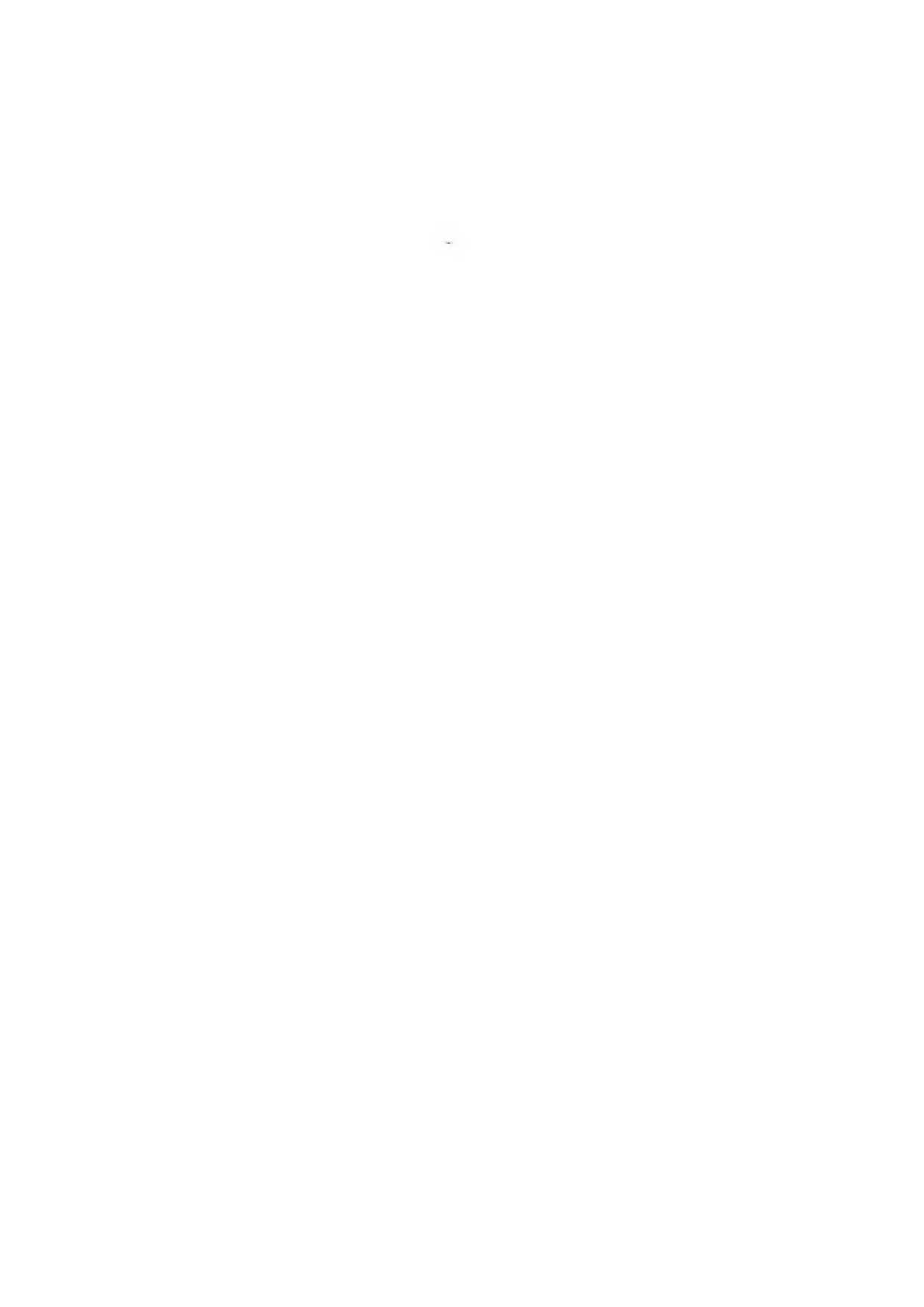 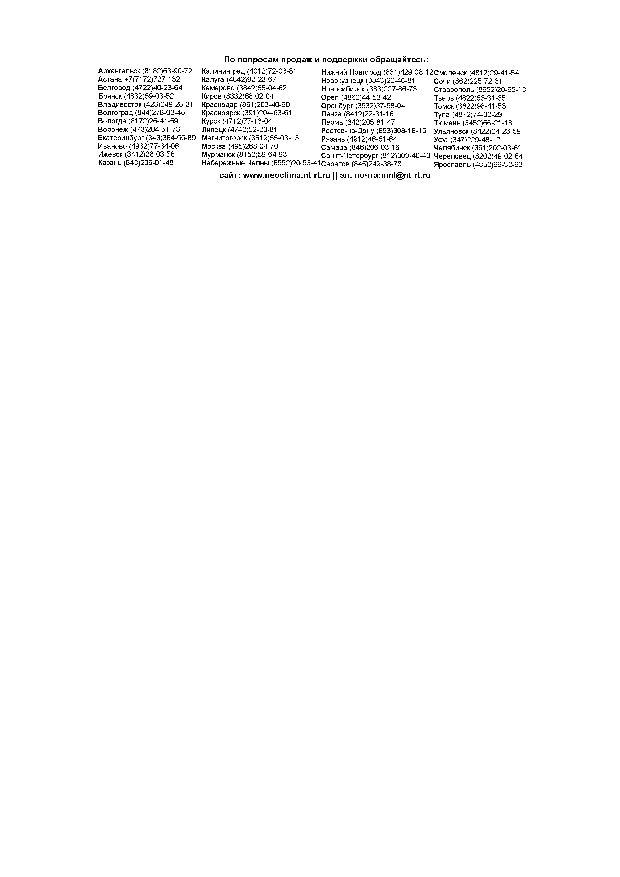 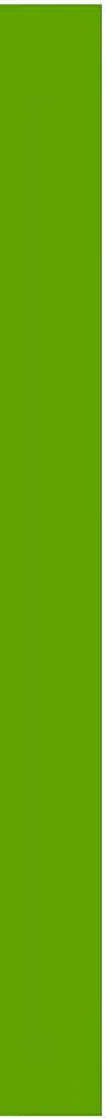 Архангельск (8182)63-90-72      Калининград (4012)72-03-81	Нижний Новгород (831)429-08-12Смоленск (4812)29-41-54 Астана +7(7172)727-132	Калуга (4842)92-23-67	Новокузнецк (3843)20-46-81	Сочи (862)225-72-31 Белгород (4722)40-23-64           Кемерово (3842)65-04-62                   Новосибирск (383)227-86-73          Ставрополь (8652)20-65-13 Брянск (4832)59-03-52                Киров (8332)68-02-04                          Орел (4862)44-53-42                        Тверь (4822)63-31-35 Владивосток (423)249-28-31      Краснодар (861)203-40-90	Оренбург (3532)37-68-04                Томск (3822)98-41-53 Волгоград (844)278-03-48          Красноярск (391)204-63-61                 Пенза (8412)22-31-16                      Тула (4872)74-02-29 Вологда (8172)26-41-59             Курск (4712)77-13-04                           Пермь (342)205-81-47                     Тюмень (3452)66-21-18 Воронеж (473)204-51-73	Липецк (4742)52-20-81                         Ростов-на-Дону (863)308-18-15     Ульяновск (8422)24-23-59 Екатеринбург (343)384-55-89 Магнитогорск (3519)55-03-13             Рязань (4912)46-61-64	Уфа (347)229-48-12 Иваново (4932)77-34-06             Москва (495)268-04-70	Самара (846)206-03-16                   Челябинск (351)202-03-61 Ижевск (3412)26-03-58               Мурманск (8152)59-64-93                   Санкт-Петербург (812)309-46-40 Череповец (8202)49-02-64Казань (843)206-01-48	Набережные Челны (8552)20- 53-41 Саратов (845)249-38-78	Ярославль (4852)69-52-93 сайт: www.neoclima.nt-rt.ru ||эл. почта т т ^ ^ ^ .ш